10603學生上課一學期後的心得分享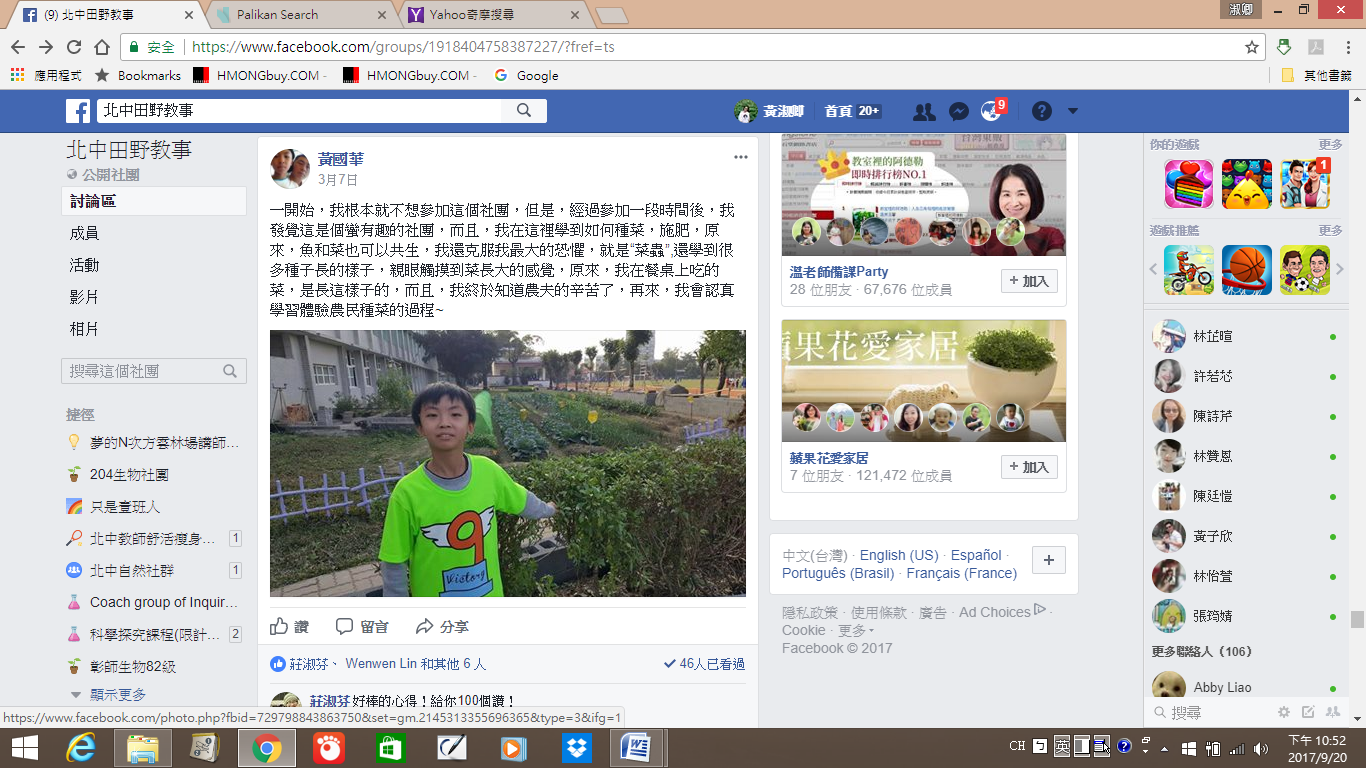 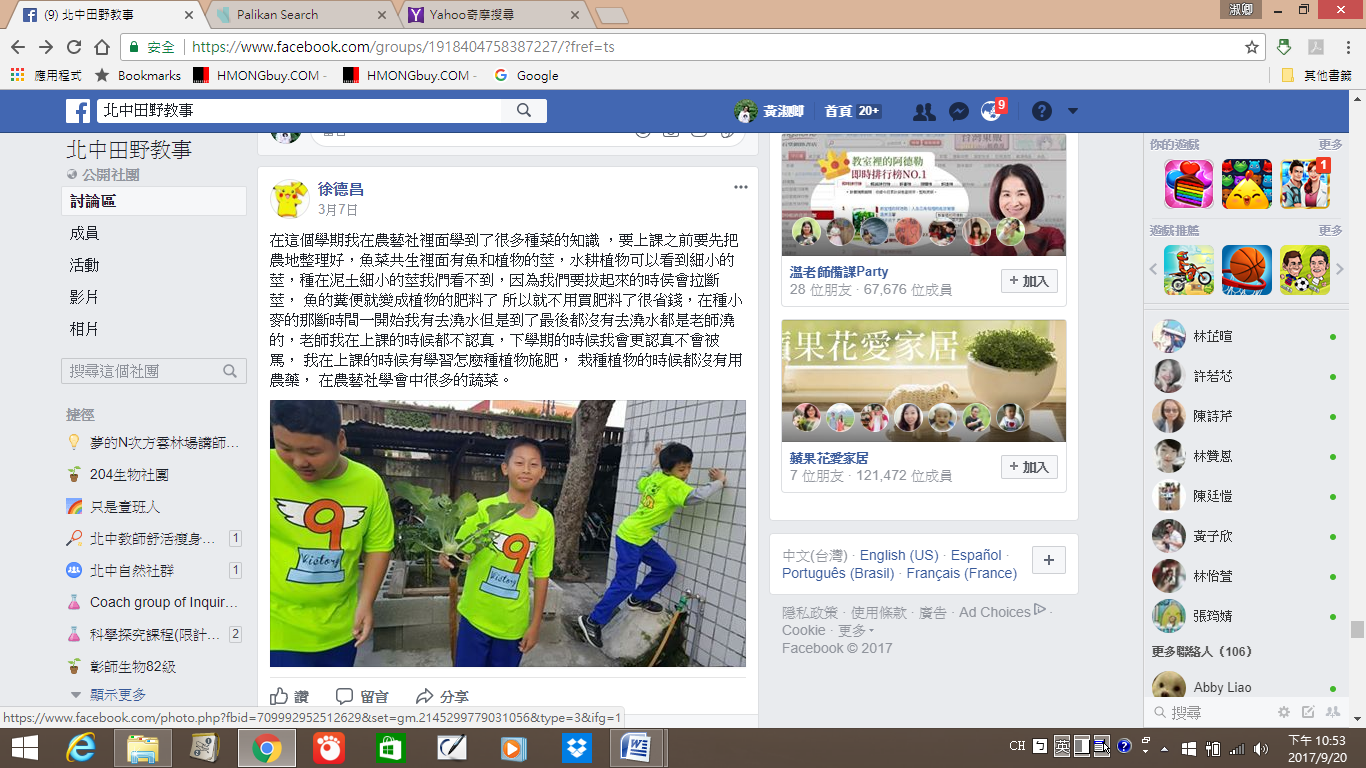 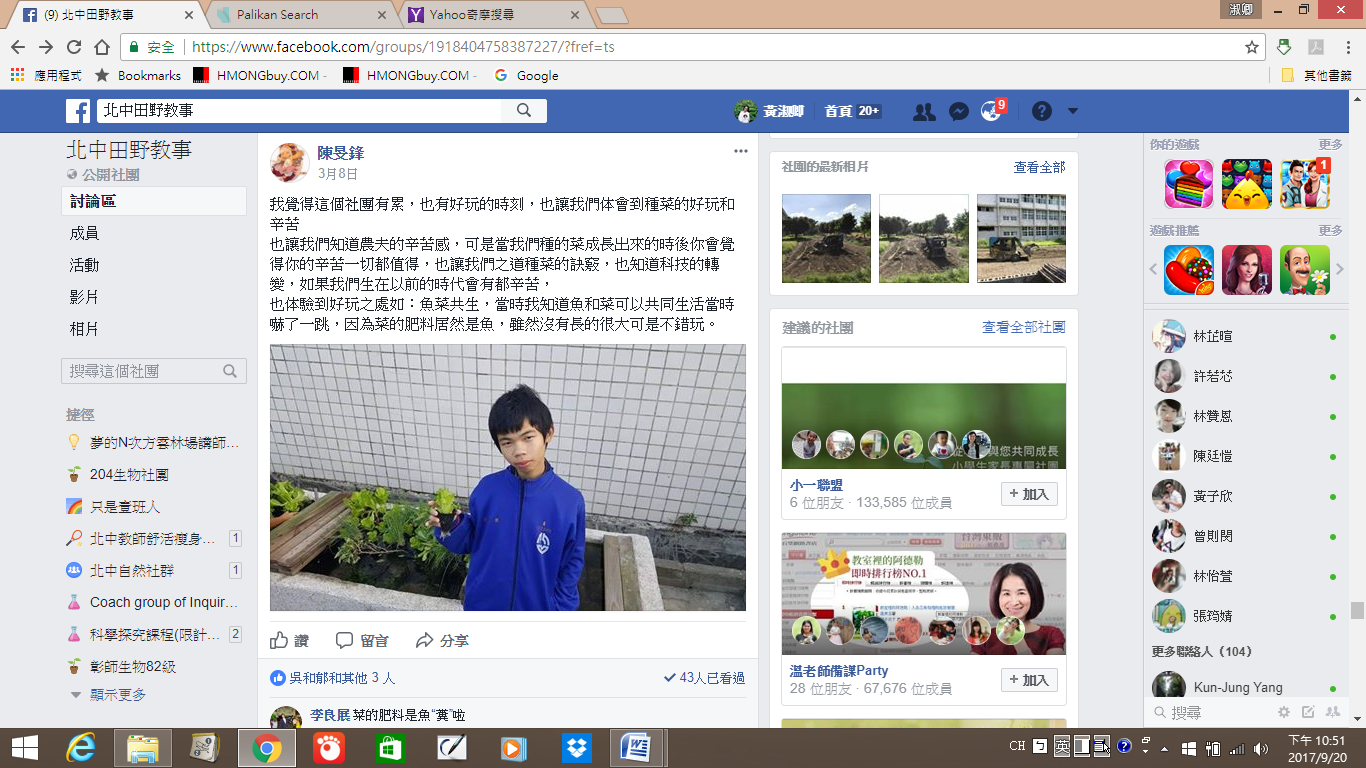 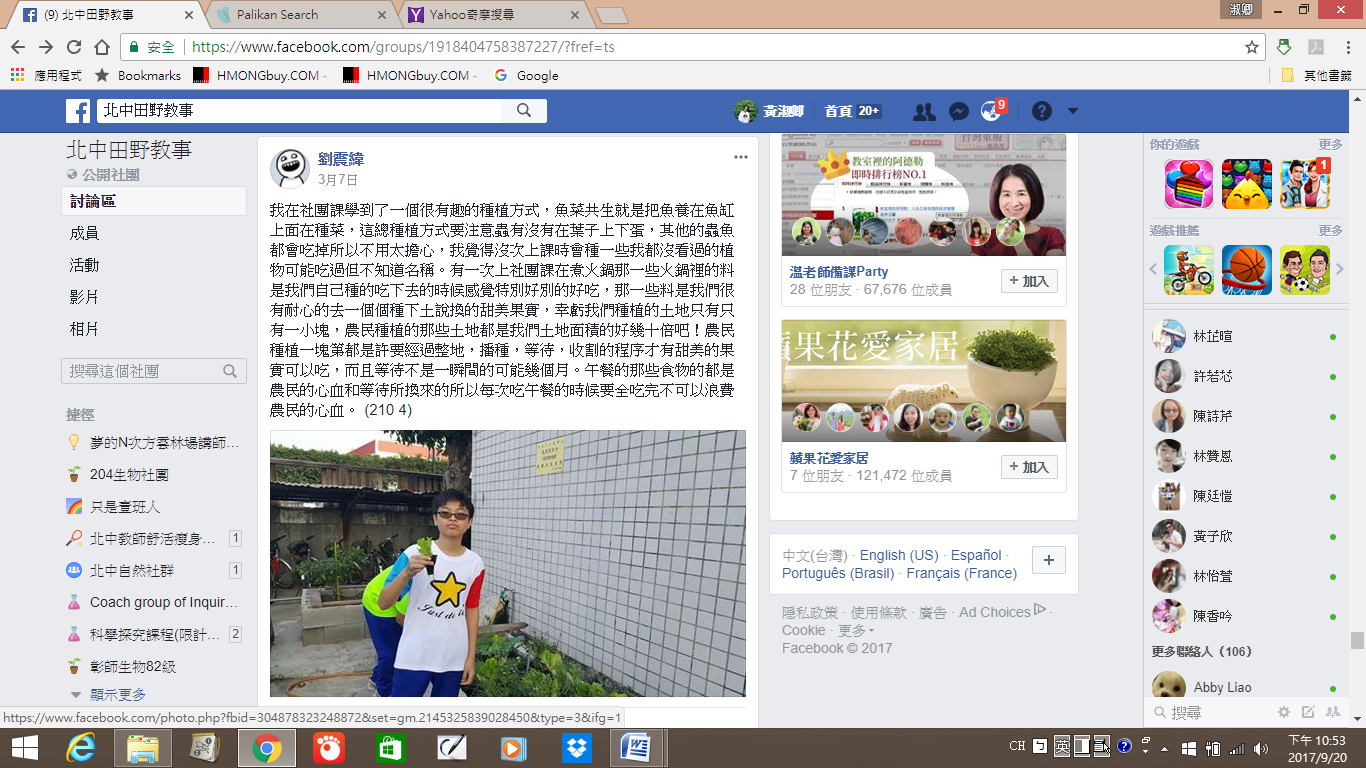 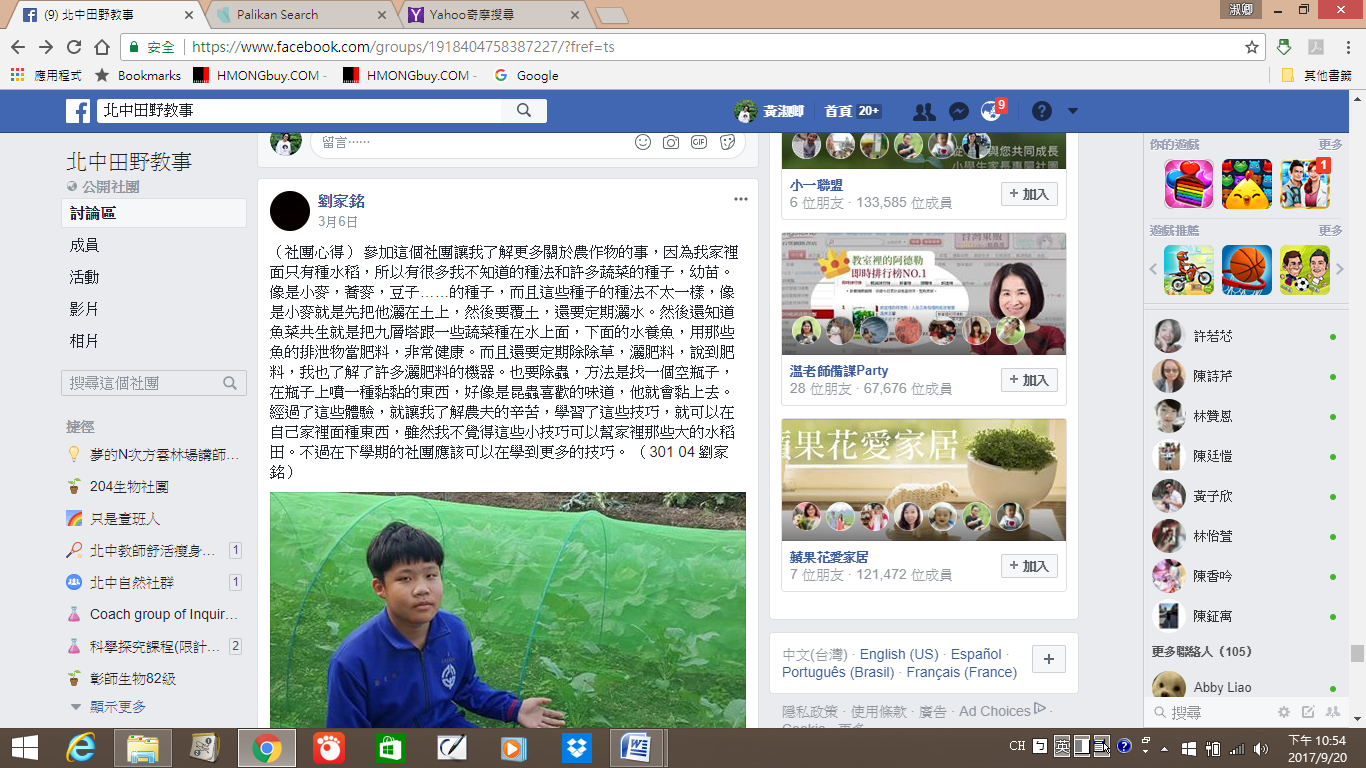 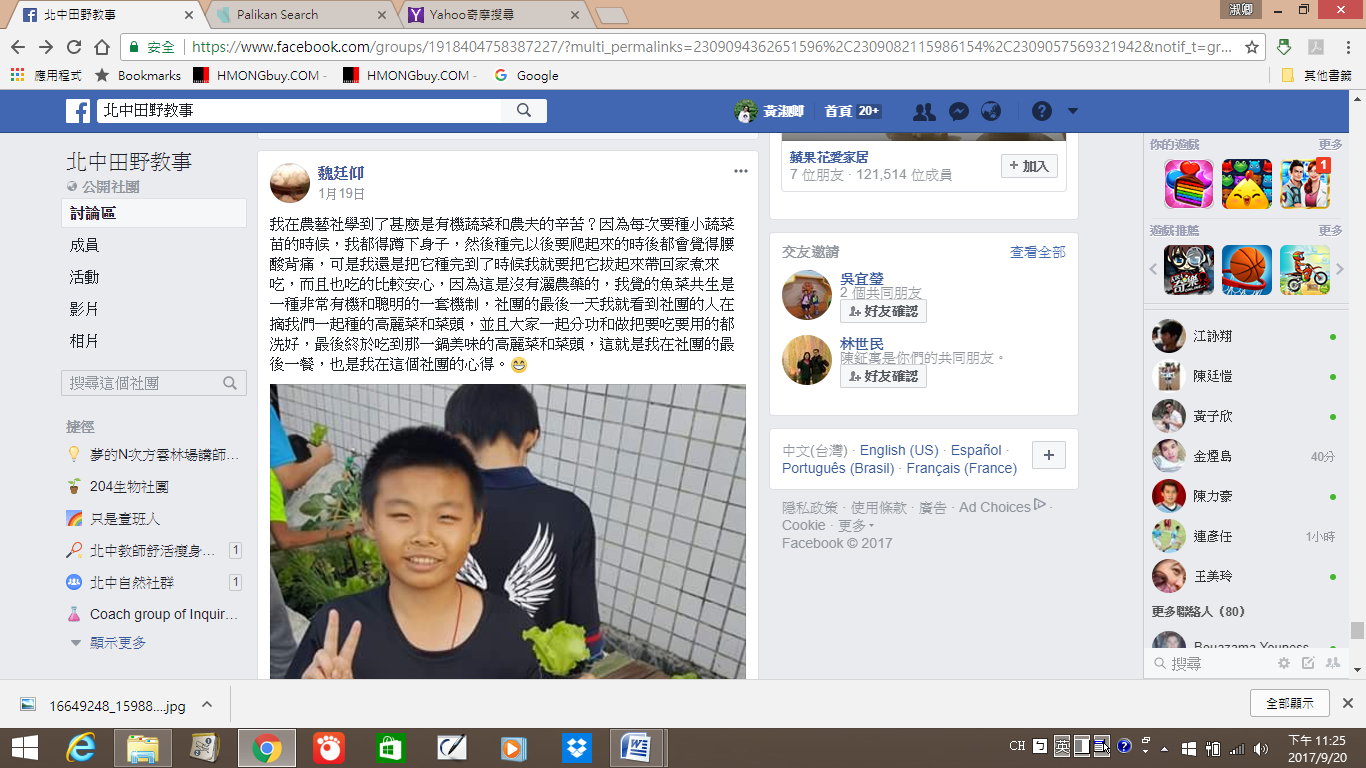 